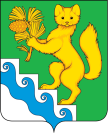 АДМИНИСТРАЦИЯ БОГУЧАНСКОГО РАЙОНАП О С Т А Н О В Л Е Н И Е22.01.2024                        с. Богучаны                                 №  49 - пО внесении изменений в Устав Муниципального казённого общеобразовательного учреждения Октябрьской средней школы №9, утвержденный  постановлением  администрации Богучанского района от 12.05.2021 №310-пВ целью  приведения  и упорядочения адресного хозяйства на территории  МО Богучанский район,  в соответствие с Правилами присвоения, изменения и аннулирования адресов, утвержденных  Постановлением Правительства РФ     от19.11.2014 №1221,  постановлением  администрации Октябрьского сельсовета Богучанского района Красноярского края  от 15.07.2021 №86-п «О присвоении  адреса объектам недвижимости», руководствуясь п.21 ч.1 ст. 14 , ч.4 ст.43 Федерального закона от 06.10.2003 № 131-ФЗ "Об общих принципах организации местного самоуправления в Российской Федерации", постановлением администрации Богучанского района от 31.12.2010 №1837-п «Об утверждении Положения о создании, реорганизации, изменения типа и ликвидации районных муниципальных учреждений, а также утверждении уставов районных муниципальных учреждений и внесения в них изменений»,  на основании ст. ст.7, 43, 47 Устава Богучанского района Красноярского края, 	ПОСТАНОВЛЯЮ: Внести  в Устав Муниципального казённого общеобразовательного учреждения Октябрьской средней школы №9, утвержденный  постановлением  администрации Богучанского района от 12.05.2021 №310-п  изменение, а именно   пункт 1.7 изложить в  следующей  редакции:«Местонахождение  Школы  (фактический адрес совпадает с юридическим адресом):  663460 Российская Федерация, Красноярский край, Богучанский муниципальный район, сельское поселение Октябрьский сельсовет,  поселок Октябрьский, ул.Победы,  зд.21/1».Директора, Муниципального казённого общеобразовательного учреждения Октябрьской средней школы №9 Белова О.С.,  наделить полномочиями быть заявителем   государственной  регистрации изменений вносимых в Устав Муниципального казённого общеобразовательного учреждения Октябрьской средней школы №9  с правом подписи  заявления о государственной   регистрации и получении  необходимым документов в регистрирующий орган.Контроль за исполнением настоящего постановления возложить на заместителя Главы Богучанского района Красноярского края  по социальным вопросам  И.М. Брюханова.Настоящее постановление вступает в силу со дня, следующего за днем  официального опубликования в Официальном вестнике Богучанского района.Глава Богучанского района		                                           А.С.Медведев